СОГЛАСОВАНИЕ СМЕЖНЫХ ГРАНИЦСЕЛЬСКИХ ПОСЕЛЕНИЙ РАЕВСКИЙ И ШАФРАНОВСКИЙСЕЛЬСОВЕТ МУНИЦИПАЛЬНОГО РАЙОНА АЛЬШЕЕВСКИЙ РАЙОН РЕСПУБЛИКИ БАШКОРТОСТАНСхема расположения листов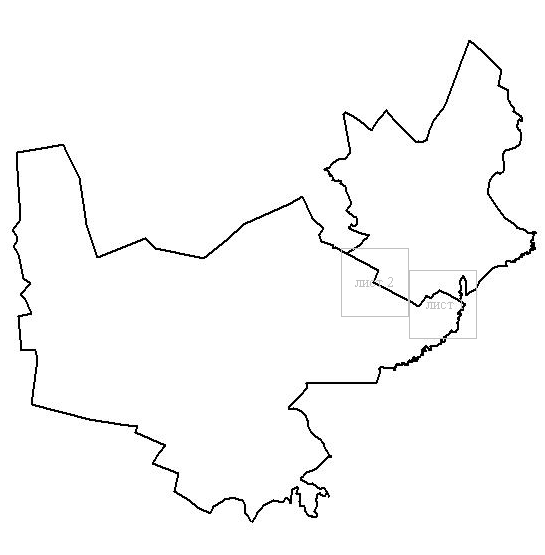 Условные обозначенияГраницы сельских поселений в соответствии с Законом Республики Башкортостан от 17.12.2004 г. № 126-з              границы сельских поселений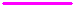                      узловые и поворотные точки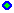                      промежуточные точки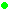                                                                                                                          Лист 1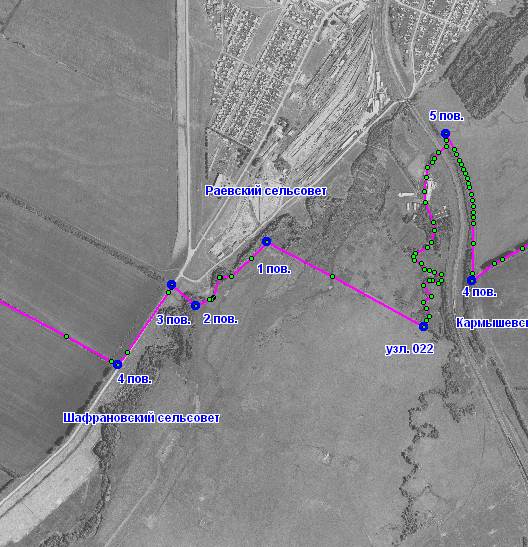 Масштаб 1: 20 000                                                                                                                            Лист 2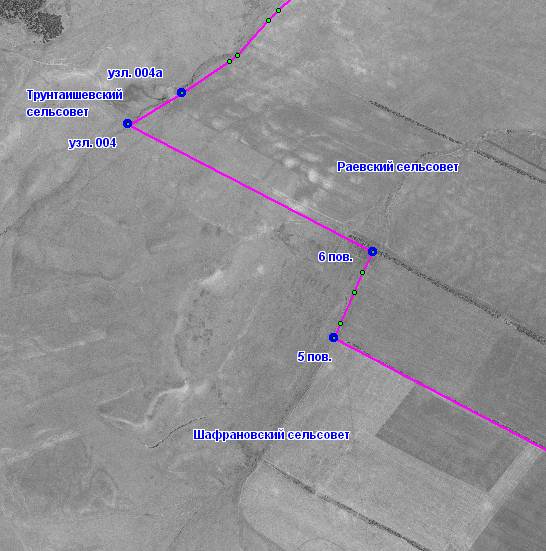 Масштаб 1: 20 000Председатель КУС МЗИО РБпо МР Альшеевский район ___________ Кидрасов З.Ш.        (подпись)«___»___________201__г.                           (дата)Глава сельского поселения Раевский сельсоветМР Альшеевский район___________М.А. Тимасов        (подпись)«___»___________201__г.                           (дата)Глава сельского поселения Шафрановский сельсоветМР Альшеевский район___________Р.Р. Султанов        (подпись)«___»___________ 201__г.                           (дата)Председатель КУС МЗИО РБпо МР Альшеевский район ___________ Кидрасов З.Ш.        (подпись)«___»___________201__г.                   (дата)Глава сельского поселения Раевский сельсоветМР Альшеевский район___________М.А. Тимасов        (подпись)«___»___________201__г.                (дата)Глава сельского поселения Шафрановский сельсоветМР Альшеевский район___________Р.Р. Султанов        (подпись)«___»___________ 201__г.                  (дата)